Mein ICT-Zertifikat 	Name:	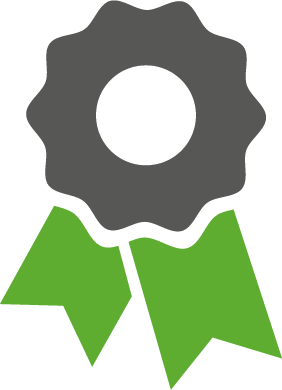 1 Medien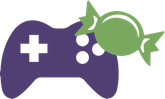 1.1 Leben in der Mediengesellschaft	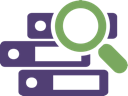 1.2 Medien und Medienbeiträge verstehen	1.3 Medien und Medienbeiträge produzieren	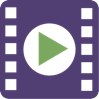 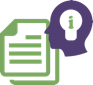 1.4 Mit Medien kommunizieren und kooperieren	2 Informatik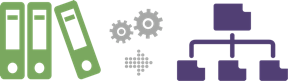 2.1 Datenstrukturen	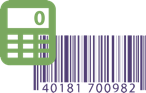 2.2 Algorithmen	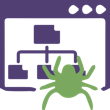 2.3 Informatiksysteme	3 Anwendungskompetenzen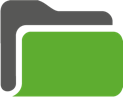 3.1 Handhabung	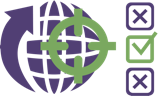 3.2 Recherche und Lernunterstützung	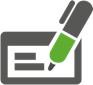 3.3 Produktion und Präsentation	 3 dkönnen Regeln und Wertesysteme verschiedener Lebenswelten unterscheiden, reflektieren und entsprechend handeln (z.B. Netiquette, Werte in virtuellen Welten). ekönnen Chancen und Risiken der Mediennutzung benennen und Konsequenzen für das eigene Verhalten ziehen (z.B. Vernetzung, Kommunikation, Cybermobbing, Schuldenfalle, Suchtpotential).können Verflechtungen und Wechselwirkungen zwischen physischer Umwelt, medialen und virtuellen Lebensräumen erkennen und für das eigene Verhalten einbeziehen (z.B. soziale Netzwerke und ihre Konsequenzen im realen Leben). fkönnen Chancen und Risiken der zunehmenden Durchdringung des Alltags durch Medien und Informatik beschreiben (z.B. Globalisierung, Automatisierung, veränderte Berufswelt, ungleiche Möglichkeiten zum Zugang zu Information und Technologie). gkönnen Funktion und Bedeutung der Medien für Kultur, Wirtschaft und Politik beschreiben und darlegen, wie gut einzelne Medien diese Funktion erfüllen (z.B. Manipulation, technische Abhängigkeit, Medien als vierte Gewalt). 3 ferkennen, dass Medien und Medienbeiträge auf Individuen unterschiedlich wirken. gkennen grundlegende Elemente der Bild-, Film- und Fernsehsprache und können ihre Funktion und Bedeutung in einem Medienbeitrag reflektieren.hkönnen die Absicht hinter Medienbeiträgen einschätzen (z.B. Werbung, Zeitschrift, Parteizeitung). jkennen Organisations- und Finanzierungsformen von Medienangeboten und deren Konsequenzen. ekönnen Medieninhalte weiterverwenden und unter Angabe der Quelle in Eigenproduktionen integrieren (z.B. Vortrag, Blog/Klassenblog). 3 fkönnen Medien nutzen, um ihre Gedanken und ihr Wissen vor Publikum zu präsentieren und/oder zu veröffentlichen.können Wirkungen eigener Medienbeiträge einschätzen und bei der Produktion entsprechend berücksichtigen. gkönnen mit eigenen und fremden Inhalten Medienbeiträge herstellen und berücksichtigen dabei die rechtlichen Rahmenbedingungen sowie Sicherheits- und Verhaltensregeln. hkönnen allein und in Arbeitsteams mit medialen Möglichkeiten experimentieren und sich darüber austauschen. ckönnen mittels Medien kommunizieren und dabei die Sicherheits- und Verhaltensregeln befolgen.3 dkönnen Medien gezielt für kooperatives Lernen nutzen. ekönnen Medien zur Veröffentlichung eigener Ideen und Meinungen nutzen und das Zielpublikum zu Rückmeldungen motivieren. fkönnen kooperative Werkzeuge anpassen und für gemeinsames Arbeiten, Meinungsaustausch, Kommunikation sowie zum Publizieren einsetzen (z.B. Blog, Wiki). ferkennen und verwenden Baum- und Netzstrukturen (z.B. Ordnerstruktur auf dem Computer, Stammbaum, Mindmap, Website). gverstehen die Funktionsweise von fehlererkennenden und -korrigierenden Codes.3 hkönnen Dokumente so ablegen, dass auch andere sie wieder finden. ikönnen logische Operatoren verwenden (und, oder, nicht). jkönnen Daten in einer Datenbank strukturieren, erfassen, suchen und automatisiert auswerten. kkönnen Methoden zur Datenreplikation unterscheiden und anwenden (Backup, Synchronisation, Versionierung).3 gkönnen selbstentdeckte Lösungswege für einfache Probleme in Form von lauffähigen und korrekten Computerprogrammen mit Schleifen, bedingten Anweisungen und Parametern formulieren.hkönnen selbstentwickelte Algorithmen in Form von lauffähigen und korrekten Computerprogrammen mit Variablen und Unterprogrammen formulieren. ikönnen verschiedene Algorithmen zur Lösung desselben Problems vergleichen und beurteilen (z.B. lineare und binäre Suche, Sortierverfahren). iverstehen die grundsätzliche Funktionsweise von Suchmaschinen. jkönnen lokale Geräte, lokales Netzwerk und das Internet als Speicherorte für private und öffentliche Daten unterscheiden. khaben eine Vorstellung von den Leistungseinheiten informationsverarbeitender Systeme und können deren Relevanz für konkrete Anwendungen einschätzen (z.B. Speicherkapazität, Bildauflösung, Rechenkapazität, Datenübertragungsrate). lkennen die wesentlichen Eingabe-, Verarbeitungs- und Ausgabeelemente von Informatiksystemen und können diese mit den entsprechenden Funktionen von Lebewesen vergleichen (Sensor, Prozessor, Aktor und Speicher). mkönnen das Internet als Infrastruktur von seinen Diensten unterscheiden (z.B. WWW, E-Mail, Internettelefonie, Soziale Netzwerke). nkönnen die Risiken unverschlüsselter Datenübermittlung und -speicherung abschätzen. 3können ausreichend automatisiert mit der Tastatur schreiben.können Dokumente so ablegen, dass auch andere sie wiederfinden.1können mit Hilfe von vorgegebenen Medien lernen und Informationen zu einem bestimmten Thema beschaffen (z.B. Buch, Zeitschrift, Lernspiel, Spielgeschichte, Webseite).2können Medien und Daten auswählen, auswerten und als Informationsquelle für ihr Lernen nutzen (z.B. Lexikon, Suchmaschine, Schulfernsehen, Wetterkarte, geografische Daten, technische Anleitungen).können Sachtexte im Rahmen einer Recherche beschaffen (z.B. im Internet, in der Bibliothek) und die darin enthaltenen Informationen mithilfe von Leitfragen für weitere Arbeiten nutzen (z.B. Referat).3können Medien für den eigenen Lernprozess selbstständig auswählen und einsetzen (z.B. Sachbuch, Zeitschrift, RSS-Feed, soziale Netzwerke, E-Book, fachbezogene Software).2können die Grundfunktionen von Geräten und Programmen zur Erstellung, Bearbeitung und Gestaltung von Texten, Tabellen, Präsentationen, Diagrammen, Bildern, Tönen, Videos und Algorithmen anwenden.können aktuelle Medien nutzen um sich auszutauschen, und um ihre Gedanken und ihr Wissen vor Publikum zu präsentieren oder einer Öffentlichkeit verfügbar zu machen. 3können Geräte und Programme zur Erstellung, Bearbeitung und Gestaltung von Texten, Tabellen, Präsentationen, Diagrammen, Bilderb, Tönen, Videos und Algorithmen einsetzen.können Medien und Programmfunktionen zur inhaltlichen und formellen Überarbeitung von Texten nutzen (z.B. Wörterbuch, Korrektur- und Überarbeitungsfunktionen, Internet).können in Programmen Vorlagen anwenden (z.B. Textverarbeitung, Präsentationen, Tabellenkalkulation).können aktuelle Medien ziel- und zielgruppengerecht nutzen um ihre Gedanken und ihr Wissen vor Publikum zu präsentieren oder einer Öffentlichkeit verfügbar zu machen (z.B. Präsentationen, Foto-, Video-, Audiobeitrag, Blog und Wiki).können Plattformen gestalten und anpassen und diese interaktiv für gemeinsames Arbeiten, Meinungsaustausch, Kommunikation sowie zum Publizieren einsetzen (z.B. Datenablage und -austausch, Blog, Cloudcomputing).